Meeting AgendaSept 12th, 2019 Product Compliance Virtual chapter Organization committee 
Product Compliance virtual chapter; PSES Secretary's Personal Roomhttps://ieeemeetings.webex.com/meet/danieceieee.org591 176 079Join by phone+1-415-655-0002 US Toll1-855-282-6330 US Toll FreeAccess code: 591 176 079For global call-in numbers go to the following link:https://ieeemeetings.webex.com/cmp3300/webcomponents/widget/globalcallin/globalcallin.do?siteurl=ieeemeetings&serviceType=MC&eventID=672496067&tollFree=1.************************.Committee Members: Win, succeed, strive, master, achieveGia Pappas (Gia Fedo), Kati Wenzel, Lei Wang, Lauren Foster, Tom Brenner, Nate Osborn, Sherry Tischler/David Kramlich/David, Yike Hu, Silvia Diaz Monnier, Don Gies, Mariel Acosta, Ken KapurAttendees: Lauren Foster, Pete perkins, Ken Arenella, Kati Wenzel, Tom Brenner, Yike Hu, Shaima Adin, Ken Shadoff, Call to order   12:02 pm NYUSA time –- Start recording (only presentation meetings recorded- no longer recorging mont(5 min)	Welcome: MarielItems to add to the Agenda: (5 min)	Housekeeping and Secretary's Report: GeneralApproval of previous Meeting Report -  min)	Working item Topics: MarielReminder – Core Team meets on 2nd Thursday of the month. Welcome Shaima AdinProfessional development hours- 1 requested for Aug. Secretary – sent. Open: Improving promotion of activities-Mail chimp- Waiting on Liz physical addressList Serve -  Dan Roman contacted to help?Official Elections results! => Need to contact Shaima Adin see if she can start joining our callsChair: Yike Hu, Vice Chair: KatiSecretary : MarielVP of member Services: Bansi PatelVP of Communications: Shaima AdinVP of technical activities: Nate Osborne, WebMaster- Jim Douglas Website launch: Target date Jan 2020.  Money has been authorized by BoG. Need to get moving on this.Open: Waiting on IEEE to get back to us about chapter recognition.Liz Parazcondola received emails from Lauren, and Tom Brenner and John Allen. Liz is working with Laura Creighton who is supposed to contact us with us with recommendations. Sent follow up email on 8/8 and 9/6Next cycle election- Select dates and leaders so we have the elections in Dec.  How should we count votes.=> Tom Brenner-lead.  Start process in Aug, Nominations finished End of October. => Tom has already met with his committee, plans to have a finalized version for the October Core team. Dec 6th, all nominations have to be in, then voting starts. Decided to speed up the process, Kati and Tom will meet next week and have the nomination forms ready for the sept presentation meeting. Decided that nominations need to be in by end of Nov.Results in Dec 12th. Gia, Kati, and Mariel +YikeGia will not be able to continue serving as part of the core team past Dec 2019. – Can we create a certificate for Gia and all other members of the executive and/or solid contributors.  Soft copy.=> Lauren Status? Certificates can also be given as appreciation tokens to our speakers.= > add a line, thank you for your contributions, make it more personalPresentations:Help, support, cooperate, be fair, shareSponsor/moderator: The job of the sponsor is to identify the speaker, get the slides, get the bio, do the introduction, get pre-arranged questions, prepare/distribute announcement or contact vp of communication to do that.(8-10 min)	Webmaster:  Position open(8-10 min)	VP Technical Activities:  Position open min)	VP Communications:  Nate- Status report – min)	VP Member Services:  Kati- Status report – 2 new members- 70 members  IEEE website, members of IEEE PSES that are not associated with chapters.Idea: Include the cost of membership into the symposium cost (that way companies would pay for the membership)-Can anyone talk about bulk power? UPS? Glenn is considering, will ask him later in the year. Leading TC2 or IEEE Pack? -Can still look at someone for UPS. Daren Slee is an option for FA. failure analysis. Maybe Sylvia can present. Will consider in the future.  BREXIT=> tap on heribert.Figure out which conference had more attendance to invite those speakers. NEC -2017, coming up with a 2020 version. What new technologies have come under NEC=> Tom Brenner (5min)	Concluding Remarks (1min)	Adjourn _12:45____pm EST USA time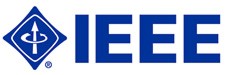 IEEE Product Safety Engineering Society 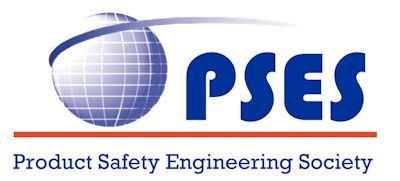 Date - StatusModeratorSpeakerTopicCommentsJune 18- CompletedMarielRich battery certificationAJuly 18- CompletedMariel/LaurenPatrickFDA laserB- =>InterruptionAug 18- CompletedKatiPete Perkinsleakage ITEMay need to schedule a 2nd time  C- => feedbackSept 18- CompletedLaurenDon GiesLightning Protection for Wireless Telecommunication Transceiver Facilities (WiTF).A; Blast email went out. Presentation was great, no noise. Oct 18- CompletedGiaPaul RobinsonDifference between users in 62368-1A+; Blast email went out. No noise.Jan 17- CompletedLaurenPeter DiesingLeakage for medical devicesA; Blast email to PSES did NOT go out.Feb 21st, 19 Completed NatePeter perkinsOuch-hot laptopTrial 1 done.Mar 21st, 19CompletedTom BrennerDoug NixFunctional safety session 1A+; blast email went out. 6 new chapter membersApr 18th, 19CompletedTom BrennerDoug NixFunctional safetySession 2A; beep- joining. Annoying +ran over and could not provide interactive discussionMay, 19SkipsymposiumSkip Symposium – no meetingJune 20th, 19CompletedMarielBob GriffinProduct safety and the IoTA, 67 attendeesJuly 18th, 19CompletedTom BrennerDoug NixFunctional safetySession 3A, =~50, Aug 15th, 19CompletedKatiPaul schilke +Curtis Bender Harmonization of iec and north American  North America standardA, 43Two presenters.  Sept 19th, 19securedJim DGary TornquistPOWER SUPPLY SAFETYTrial completed- Sept 5th at 12 noon EDTIEEE notice scheduledOct 17th, 19securedYikeTed EckertAlternate Low Power Modes in power suppliesSpeaker agreed – topic is secured. Oct 1st, 12pm E- Mariel needs to schedule.Nov, 19skipLocal symposiumskipDec, 19skipAsia symposiumskip2020Jan 16th, 20Penciled-inTom brennerKen RossNeed to decide topic, Legal obligations related to recalls?feb 20th, 20Penciled-inSherri Tischler- Paul T KellyNeed to close on topix, he suggested North American Division 2 Certification… In 5 Easy Steps An Introduction to Hazardous Locations - Basics and Protection ConceptsMar 19th, 20MarielLaura StevensTBDWaiting on response from LauraApr 16th, 20Penciled-inLauren FosterMike Shermanorigins and basics of fire and shock protectionsMay, 20SkipsymposiumSkip symposiumPeter perkins?Leakage-ITE? Dalziel revisited presentationJune, 20July, 20Aug, 20Sep, 20Oct, 20Nov, 20SkipDec, 20Skip